
Рисование на тему «День Победы»Цель: Способствовать воспитанию патриотических чувств у детей дошкольного возраста.Задачи: Продолжать знакомить детей с праздником Победы.Отрабатывать различные приёмы рисования, развивать мелкую моторику пальцев рук, развивать умение подбирать краски по цветовой гамме.Воспитывать уважение к ветеранам ВОВ, к Георгиевской ленточке — символу Победы, чувство благодарности к людям, защищавшим нашу Родину.Прочитайте стихотворениеДень Победы
Майский праздник —
День Победы
Отмечает вся страна.
Надевают наши деды
Боевые орденаИх с утра зовет дорога
На торжественный парад,
И задумчиво с порога
Вслед им бабушки глядят. — О каком празднике говорится в этом стихотворение?(О дне Победы).
— Что это была за Победа? (Это была Победа в войне)— Кто сражался с фашистами на земле (солдаты, артиллеристы, танкисты), в небе (летчики), на воде (матросы)? Все люди встали на защиту Родины. Были и маленькие защитники.Предложите ребятам посмотреть на картинку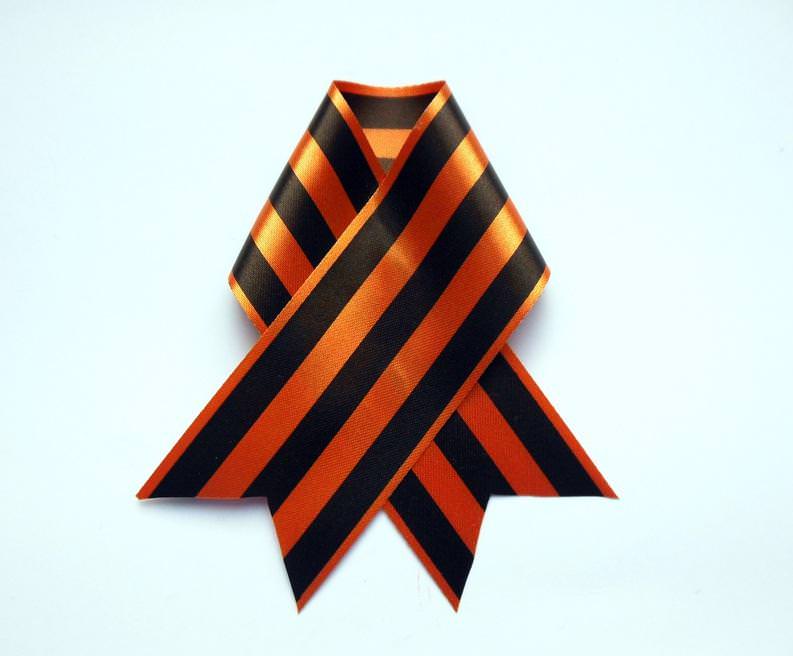 - Что здесь изображено? (Георгиевская ленточка)
— Какие цвета есть на ленточке? (Оранжевый, черный).Георгиевская лента является символом праздника Победы. Каждый человек прикрепляет ее к своей одежде, в знак уважения к ветеранам — солдатам. Оранжевый цвет означает огонь, а черный — порох, дым.
Вся страна отмечает большой праздник, который называется День Победы.Улицы городов украшены шарами, флагами, транспарантами. Их так много, кажется, будто расцвели цветы. И конечно же проходит Парад Победы.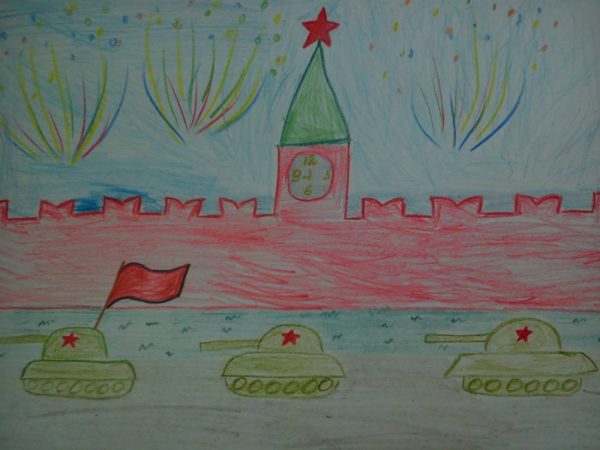 В рисунке парада и салюта можно скомбинировать карандаши или восковые мелки и краскиИнструкция:Рисуем кремлёвскую стену с «зубчиками».Дорисовываем Башню с часами и звездой.На переднем плане рисуем три танка: овал делим вдоль пополам, сверху дорисовываем кабину, к которой добавляем пушку.На кабинах рисуем по звезде.К первому слева танку дорисовываем флаг.Раскрашиваем карандашами (или восковыми мелками).*Ребята могут проявить свою фантазию и изобразить свой Парад Победы. Танки можно заменить на военные машины, и также нарисовать солдат.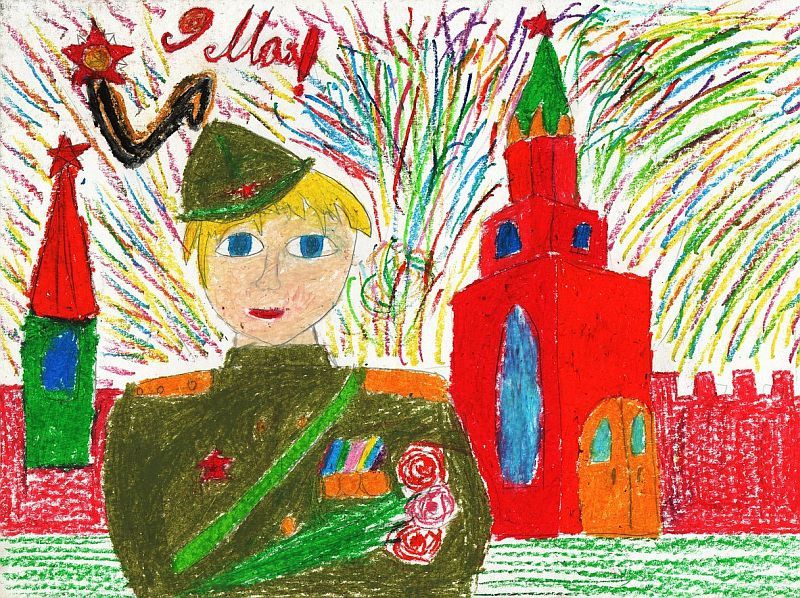 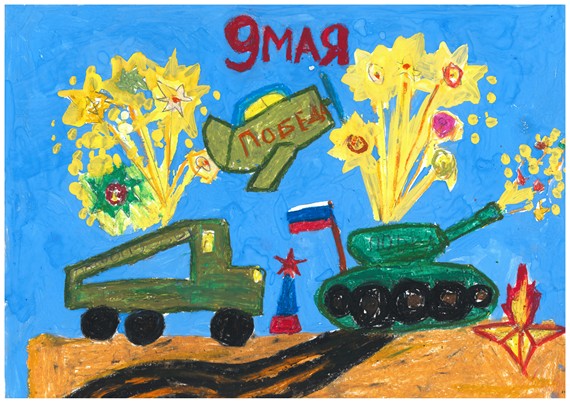 